Приложение 2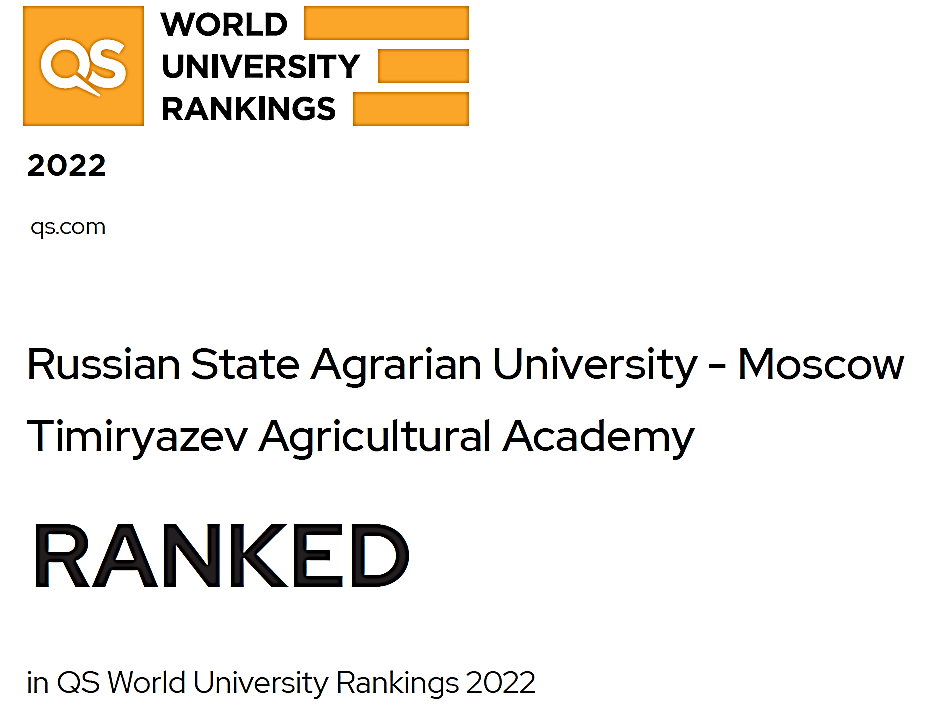 РЕЙТИНГ ЛУЧШИХ УНИВЕРСИТЕТОВ МИРА QS World University Rankings (2022 ГОД)(проводит Международное рейтинговое агенство Quacquarelli Symonds (QS))https://www.topuniversities.com/university-rankings/world-university-rankings/2022Источник: Международное рейтинговое агентство Quacquarelli Symonds (QS)РГАУ – МСХА имени К.А. Тимирязева стал первым аграрным вузом в России, который по результатам международного рейтинга QS World University Rankings 2022, вошел в этот престижный международный рейтинг и занимает 1201 место из 1300 высших учебных заведений 97 стран мира. Всего 48 российских университетов вошли в рейтинг лучших вузов планеты.Место в рейтингеНазвание российского университете78Московский государственный университет имени М.В. Ломоносова242Санкт-Петербургский государственный университет246Новосибирский национальный исследовательский государственный университет272Национальный исследовательский Томский государственный университет 281Московский государственный технический университет имени Н.Э. Баумана290Московский физико-технический институт (национальный исследовательский университет)305Национальный исследовательский университет «Высшая школа экономики»317Российский университет дружбы народов319Национальный исследовательский ядерный университет «МИФИ»347Казанский (Приволжский) федеральный университет351Уральский федеральный университет имени первого Президента России Б.Н. Ельцина362Московский государственный институт международных отношений (университет) Министерства иностранных дел Российской Федерации365Университет ИТМО393Санкт-Петербургский политехнический университет Петра Великого 395Национальный исследовательский Томский политехнический университет461Дальневосточный федеральный университет 487Национальный исследовательский технологический университет «МИСиС»531-540Саратовский государственный университет им. Н.Г. Чернышевского 531-540Южный федеральный университет561-570Алтайский государственный университет581-590Самарский университет651-700Балтийский федеральный университет имени Иммануила Канта651-700Нижегородский государственный университет им. Н.И. Лобачевского651-700Сеченовский Университет701-750Российский экономический университет им. Г.В. Плеханова701-750Санкт-Петербургский государственный электротехнический университет «ЛЭТИ»701-750Уфимский государственный авиационный технический университет801-1000Финансовый университет при Правительстве Российской Федерации801-1000Казанский национальный исследовательский технологический университет801-1000Российский химико-технологический университет имени Д.И. Менделеева801-1000Новосибирский государственный технический университет801-1000Пермский государственный университет801-1000Российская академия народного хозяйства и государственной службы при Президенте Российской Федерации801-1000Южно-Уральский государственный университет801-1000Тюменский государственный университет1001-1200Иркутский государственный университет1001-1200Российский государственный гуманитарный университет1001-1200Санкт-Петербургский горный университет1001-1200Сибирский федеральный университет1001-1200Российский государственный педагогический университет им. А. И. Герцена1001-1200Белгородский государственный национальный исследовательский университет1001-1200Воронежский государственный университет1201+Российский государственный аграрный университет - МСХА им. К.А. Тимирязева1201+Донской государственный технический университет1201+МИРЭА - Российский технологический университет1201+Московский городской педагогический университет1201+Московский педагогический государственный университет1201+Национальный исследовательский университет "МЭИ"